Dit formulier is op grond van artikel 6 lid 1 van de Bijdrageregeling versterking economisch vestigingsklimaat 2020 op 14 juli 2021 aldus vastgesteld door de voorzitter van de bestuurscommissie Economisch Vestigingsklimaat, Roos VermeijVoorzitter bestuurscommissie Economisch Vestigingsklimaat AlgemeenNaam projectOmschrijving van het projectBeoogd doel van het project (Formuleer het beoogde resultaat SMART)Deelnemende partijen:Verwachte projectkostenToetsingscriteria bijdrageregeling EV 2020 Artikel 3 en 4Art. 3: Stroken de projectfinancieringen die door de gemeente uit de bijdrage worden betaald met de staatssteunregels die van toepassing zijn? LichtArt. 4 lid 1: Aan welk Vernieuwen Economie doel van de strategische agenda MRDH 2022 draagt het project bij?Art. 4 lid 2: Draagt het project bij aan de overige doelen van de strategische agenda MRDH 2022 voor zover opgenomen binnen de begroting van het programma Economisch Vestigingsklimaat?Art. 4 lid 3, sub a: Heeft het project een regionaal effect? Art. 4 lid 3, sub b: Start het project binnen 6 maanden?Art. 4 lid 3, sub c: Is er sprake van een minimale cofinanciering van 50% van de projectbegroting?Art. 4 lid 3, sub d: Betreft het een structureel initiatief? Zo ja, is de continuïteit hiervan gewaarborgd ook nadat de bijdrage van de MRDH aan het project is gestopt?Retouradres: bijdrageregeling@mrdh.nl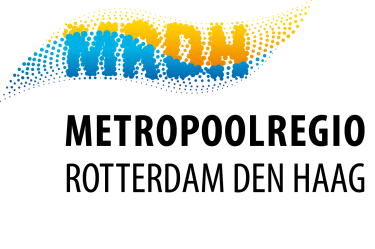 Aanvraagformulier projectbijdrage Bijdrageregeling versterking economisch vestigingsklimaat MRDH 2020  Datum aanvraag: Gemeente:Contactpersoon:Emailadres:Telefoonnummer:IBAN Gemeente:Geef hier een korte omschrijving van het project, inclusief aanleiding, vraag vanuit de markt, betrokken consortium1. Wat zijn de doelstellingen van het project?2. Welke hoofdactiviteiten gaan er plaatsvinden? 3. Wat is het eindresultaat aan het eind van de projectperiode? Vul hier alle deelnemende partijen in en hun rol. Totale projectkosten:Gevraagde bijdrage MRDH (let op: minimaal 50% cofinanciering is vereist):Start project: (maand-jaar)Einde project: (maand-jaar) Toelichting:Stimuleren van innovatie en economische groeiToelichting:Verbeteren aansluiting onderwijs-arbeidsmarktToelichting:Ruimte om te werkenToelichting:Stimuleren van groen en recreatie als vestigingsfactor Toelichting:Goede digitale connectiviteit Toelichting:Meer regionale samenwerking bij de energietransitie Toelichting:Samen voortvarend werken aan de bereikbaarheid van woon- en werklocaties Toelichting:Toelichting:Toelichting:Toelichting:Toelichting:BijlagenVoeg als bijlage bij dit formulier:een projectplan waarin het project inhoudelijk is uitgewerkteen sluitende projectbegrotingNB: 
Indien in de projectbegroting personele inzet van projectpartners is opgenomen  stellen wij daaraan de volgende voorwaarden: De uren dienen voor de verantwoording geadministreerd te worden via het formulier “Urenverantwoording personele inzet projectpartners projecten Bijdrageregeling”. de volgende methodes van tariefberekening voor wat betreft de verantwoording van de bestede uren van projectpartners toe te staan:  hantering van de Handleiding Overheidstarieven. Daarbij dient een onderbouwing te worden aangeleverd van de loonkosten (werkgeverslasten) per mensjaar (werkgeverslasten: bruto salaris plus toeslagen, zoals vakantiegeld, sociale / pensioen premies, etc). Op basis van de tabel 2 Integrale kosten per salarisschaal (inclusief overhead) wordt het bijbehorende tarief uit de kolom “uurtarief productieve uren, ex. btw’ toegepast; loonkosten plus vaste opslagsystematiek (conform de Regeling nationale EZK- en LNV-subsidies: “ de Regeling”). Hierbij dient een onderbouwing te worden aangeleverd van de loonkosten (werkgeverslasten) per mensjaar (werkgeverslasten: bruto salaris plus toeslagen, zoals vakantiegeld, sociale / pensioen premies, etc). Daar bovenop geldt een toeslag voor overhead. Het uurtarief wordt berekend door de directe loonkosten te delen door het aantal productieve uren per jaar dat in de organisatie gangbaar is. Wanneer er geen gangbaar aantal binnen de organisatie is vastgelegd, is de grondslag 1.650 uur bij voltijd 40 uur per week. De toeslag voor overhead in de Regeling is op dit moment (juli 2021) 50%;toepassing van de IKS tarieven (Integrale kostensystematiek) conform de Regeling nationale EZK- en LNV-subsidies. Daarbij is de voorwaarde dat deze tarieven zijn goedgekeurd door RVO voor de betreffende projectperiode. De gegeven goedkeuring moet daarbij aangeleverd worden; vastgesteld tarief per uur (conform de Regeling nationale EZK- en LNV-subsidies). Bij deze optie hoeft geen onderbouwing van de loonkosten aan te worden geleverd. Dit tarief kan bijvoorbeeld worden toegepast op inzet van personen die niet op basis van een arbeidsovereenkomst werkzaam zijn. Momenteel (juli 2021) is het tarief in de Regeling € 60 per uur. Ondertekening  (Dient door of namens het college van B&W plaats te vinden)Naam:                                                                    Datum: Handtekening: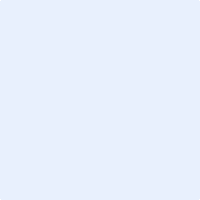 